Fiche Intervenants et outils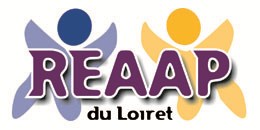 Le Réaap45 est un lieu ressource d’informations pour les acteurs du réseau. Chaque année, grâce à la participation de tous, notre banque de données s’étoffe. .Votre avis est important et par l’intermédiaire des informations que vous indiquerez sur cette fiche, vous contribuez à la vie du réseau.Nom de votre structure : 	L’intervenant    (Recopier autant de fois que nécessaire)Thématique : 	Nom Prénom : 	Profession ou qualification : …........................................................................................................................... .Adresse : 	Téléphone  	 Mail	Type d’action (conférence-débat, groupe de parole…) : 	Public visé : 	Nombre de participants : 	Coût de l’intervention : 	Globalement êtes-vous satisfait de l’intervention ?Oui 			   Non 			Pourquoi ?Conseilleriez-vous cet intervenant à d’autres acteurs ?Oui 			   Non 			Pourquoi ?Avez-vous connaissance d’autres thématiques traitées par le même intervenant ?Oui 				Non 		Si oui, lesquellesLes outils    (Recopier autant de fois que nécessaire)Thématique : 	Nom de l’outil :	Nom et coordonnées du concepteur : ………….……………………………………………………………………………………………………………………………………………………………………………………………………….Public visé : 	Nombre de participants : 	Prix de l’outil (achat ou location): 	Présentation de l’outil : …………………………………………………………………………………………………...……………………………………………………………………………………………………………………………….……………………………………………………………………………………………………………………………….……………………………………………………………………………………………………………………………….………………………………………………………………………………………………………………………………..………………………………………………………………………………………………………………………………..………………………………………………………………………………………………………………………………..………………………………………………………………………………………………………………………………..Vos commentaires sur les qualités de cet outil (qualité pédagogique, qualité des supports) :………………………………………………………………………………………………………………………………..………………………………………………………………………………………………………………………………..………………………………………………………………………………………………………………………………..………………………………………………………………………………………………………………………………..………………………………………………………………………………………………………………………………..………………………………………………………………………………………………………………………………..………………………………………………………………………………………………………………………………..Globalement êtes-vous satisfait de cet outil ?Oui 				Non 			Pourquoi ?Conseils et propositions d’utilisation de l’outil